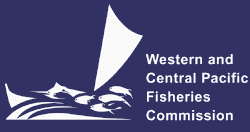 SCIENTIFIC COMMITTEEELEVENTH REGULAR SESSIONPohnpei, Federated States of Micronesia5-13 August 2015PROVISIONAL AGENDAWCPFC-SC11-2015/02 OPENING OF THE MEETINGWelcome addressMeeting arrangements Issues arising from the CommissionAdoption of agendaReporting arrangements Intersessional activities of the Scientific Committee REVIEW OF FISHERIESOverview of Western and Central Pacific Ocean (WCPO) fisheries  Overview of Eastern Pacific Ocean (EPO) fisheries Annual Report – Part 1 from Members, Cooperating Non-Members, and Participating Territories Reports from regional fisheries bodies and other organizationsDATA AND STATISTICS THEMEData gapsData gaps of the CommissionSpecies composition of purse-seine catchesRegional Observer Programme (ROP)Submission of ROP-defined observer dataROP longline coverageElectronic monitoring and electronic reporting WCPFC-funded Port Coordinators OthersFiji’s membership to the Northern CommitteeSTOCK ASSESSMENT THEME WCPO tunasWCPO bigeye tunaReview of research and informationProgress report on Project 35 (Refinement of bigeye parameters Pacific-wide)Progress on Project 69 and 70 (Improvement of MultiFan-CL and stock assessments)Update of WCPO bigeye stock assessment Pacific-wide bigeye tuna stock assessmentProvision of scientific informationStock status and trends Management advice and implications WCPO yellowfin tunaReview of research and informationUpdate of WCPO yellowfin stock assessmentProvision of scientific informationStatus and trends Management advice and implications WCPO skipjack tunaReview of research and informationUpdate of WCPO skipjack stock assessmentProject 67 (Skipjack fishery impacts on the margins of the Convention Area)Provision of scientific informationStatus and trends Management advice and implications South Pacific albacore tunaReview of research and informationReview of South Pacific albacore tuna stock assessment Provision of scientific informationStatus and trends Management advice and implications Northern stocks North Pacific albacore Review of research and informationProvision of scientific informationStatus and trends Management advice and implications Pacific bluefin tuna Review of research and informationProvision of scientific informationStatus and trends Management advice and implications North Pacific swordfishReview of research and informationProvision of scientific informationStatus and trends Management advice and implications WCPO sharksStock status indicators for key shark speciesOceanic whitetip sharkReview of research and informationProvision of scientific informationStatus and trends Management advice and implications Silky sharkReview of research and informationProvision of scientific informationStatus and trends Management advice and implications South Pacific blue sharkReview of research and informationProvision of scientific informationStatus and trends Management advice and implications North Pacific blue sharkReview of research and informationEvaluation of North Pacific blue shark as a northern stockProvision of scientific informationStatus and trends Management advice and implicationsWCPO billfishesSouth Pacific swordfishReview of research and informationProvision of scientific informationStatus and trends Management advice and implications Southwest Pacific striped marlinReview of research and informationProvision of scientific informationStatus and trends Management advice and implications North Pacific striped marlinReview of research and informationProvision of scientific informationStatus and trends Management advice and implications Pacific blue marlin Review of research and informationProvision of scientific informationStatus and trends Management advice and implications MANAGEMENT ISSUES THEMELimit reference points for the WCPFCImplications of alternative levels of acceptable risk Identifying appropriate LRPs for elasmobranchs within the WCPFC  Development of WCPFC Development of WCPFC Harvest Strategies Skipjack target reference point Implementation of CMM 2014-01WCPFC FAD Management Options Intersessional Working GroupYellowfin tuna catch limit Other issues related to CMM 2014-01ECOSYSTEM AND BYCATCH MITIGATION THEMEEcosystem effects of fishingReview of research and informationSEAPODYMSharks  Review of potential mitigation measures to reduce fishing-related mortality on silky and oceanic whitetip sharksReview of conservation and management measures for sharksCMM 2010-07 (CMM for Sharks)CMM 2011-04 (CMM for oceanic whitetip shark)CMM 2012-04 (CMM for protection of whale sharks from purse seine fishing operations)CMM 2013-08 (CMM for silky sharks)CMM 2014-05 (CMM for sharks)Safe release guidelines Seabirds Sea turtles 	Bycatch mitigation for other speciesOTHER RESEARCH PROJECTSWest Pacific East Asia Project Pacific Tuna Tagging Project  GEF ABNJ Shark and BMIS projectCOOPERATION WITH OTHER ORGANISATIONSSPECIAL REQUIREMENTS OF DEVELOPING STATES AND PARTICIPATING TERRITORIESFUTURE WORK PROGRAM AND BUDGETReview of the Scientific Committee Work ProgrammeDevelopment of the 2016 Work Programme and budget, and projection of 2017-2018 provisional Work Programme and indicative budget ADMINISTRATIVE MATTERSFuture operation of the Scientific Committee Election of Officers of the Scientific Committee Next meeting  OTHER MATTERSADOPTION OF THE SUMMARY REPORT OF THE ELEVENTH REGULAR SESSION OF THE SCIENTIFIC COMMITTEECLOSE OF MEETING